THE FOLLOWING STATIONS ARE INCLUDED IN THIS APPLICATION:	K207EI 	EMPORIA, KS		FAC# 78541	KAWZ	K203EU	HUTCHINSON, KS		FAC# 77282	KAWZTHESE STATIONS ARE EXCLUDED BECAUSE THEIR ERP IS LESS THAN 100 WATTS, AS NOTED IN SECTION 1.1307(b)(1) OF THE COMMISSION’S RULES. ALL APPROPIATE STEPS TO INSURE THAT WORKERS, WHO CLIMB THIS TOWER WILL NOT BE EXPOSED TO LEVELS OF NON IONIZING RADIATION, WILL BE TAKEN. THESE STEPS INCLUDED A REDUCTION IN POWER OR CESSATION OF OPERATION, AS APPROPRIATE, WHEN WORK BECOMES NECESSARY ON THE TOWER IN THE AREA WHERE THE POWER DENSITY LEVELS ARE IN EXCESS OF THE PERMITTED LEVEL FOR CONTROLLED EXPOSURE.K208EK PARSONS, KS 	FAC# 92264	RF STATEMENT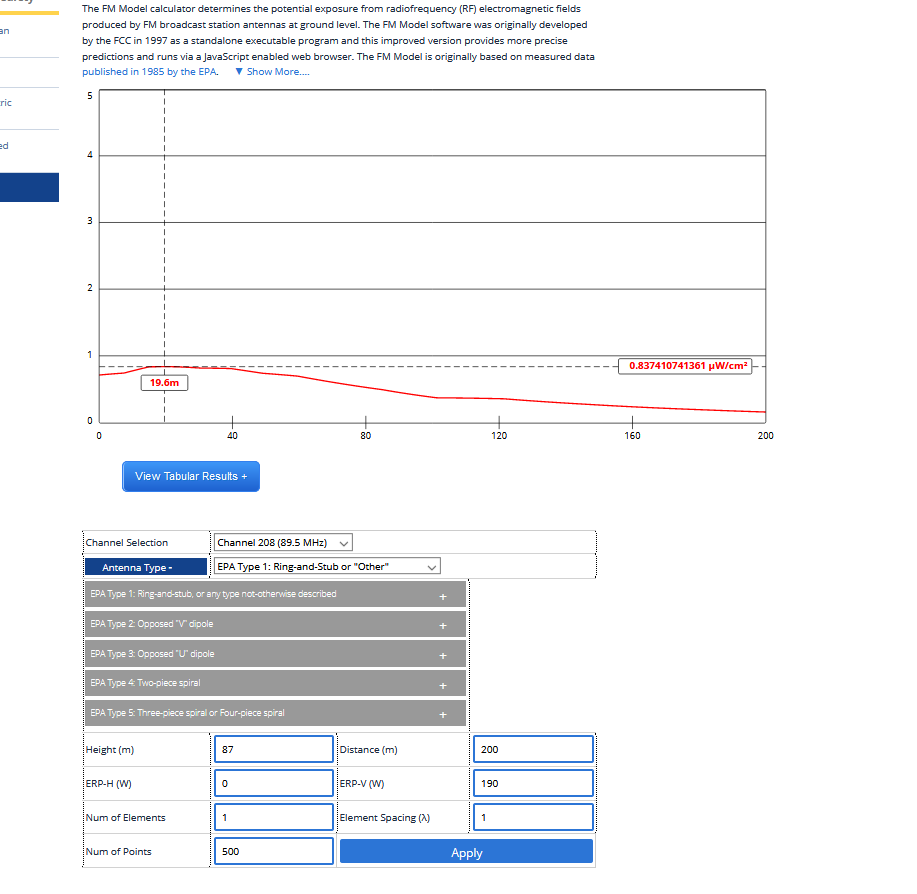 K204DQ WICHITA, KS	FAC#  93158	RF STATEMENT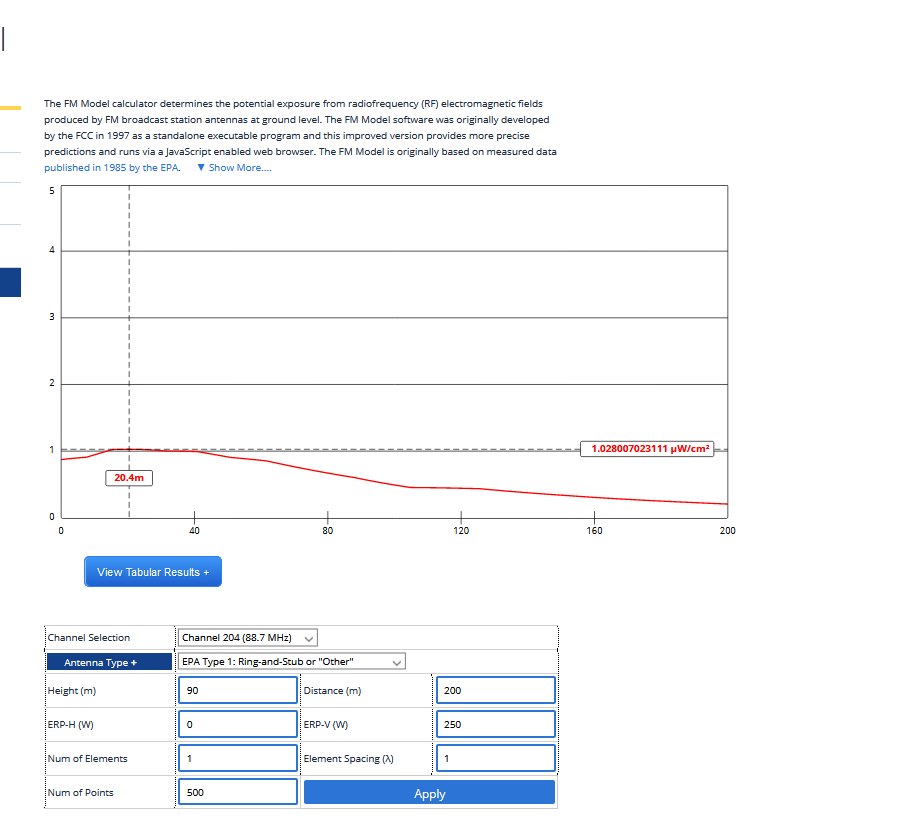 K208FE TOPEKA, KS	FAC# 79216	 RF STATEMENT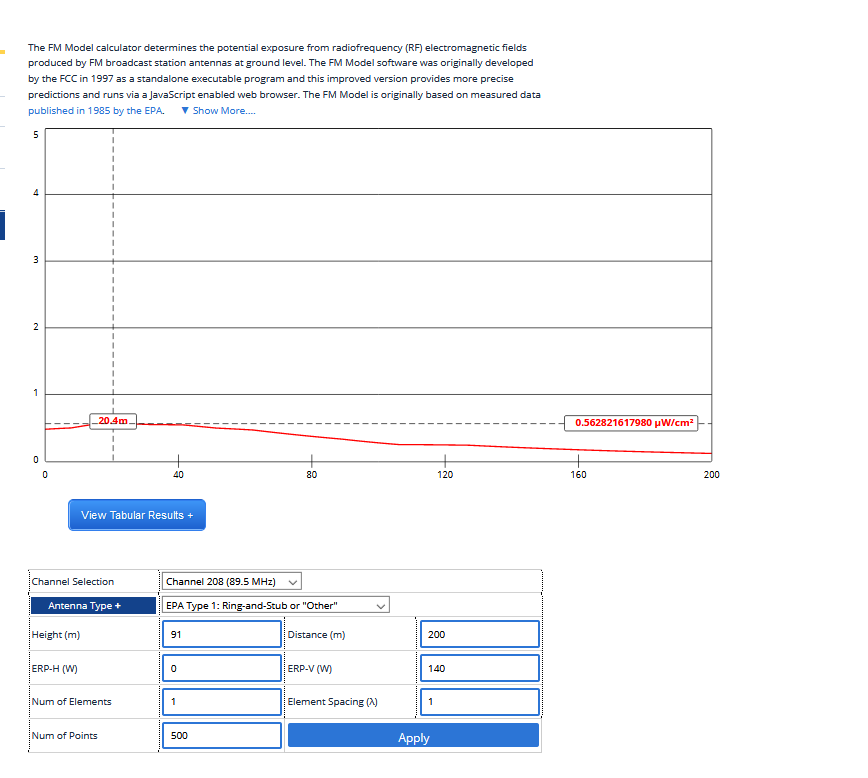 